PRODUCTION ECRITE DES ELEVES DE 4ème HAS SUITE A L’ECHANGE AVEC LA CLASSE ALLEMANDE SUR LE THEME DE L’AVENT.	C’était très bien de manger avec une autre classe. L’ambiance était conviviale. L’idée de partager était présente sans inégalité dans les groupes. Grâce à la recette allemande, nous avons découvert, dégusté les spécialités de l’Avent d’un autre pays européen.Nous souhaitons donner une suite à cette expérience. Dans un second temps, nous réaliserons des pains d’épices présentés à « la mode allemande » lors du marché de Noël.Puis, nous organiserons de prochaines rencontres avec d’autres objectifs.Les élèves de la classe de 4ème HASWir bedanken uns für die Einladung in der Küche und für die Spekulatius. Es war angenehm, deutsche Spezialitäten zu entdecken. Es war lecker! Es war gemütlich, euch kochen zu sehen. Es war nett von euch! Dasnächste Mal kochenwirfüreuch!(Nous vous remercions pour l’invitation en cuisine et pour les « Spekulatius ». C’était agréable de découvrir des spécialités allemandes. C’était délicieux ! C’était convivial de vous voir cuisiner. C’était sympathique de votre part ! La prochaine, c’est nous qui cuisinerons pour vous !)Die Gruppenklasse 4e4/4e 6.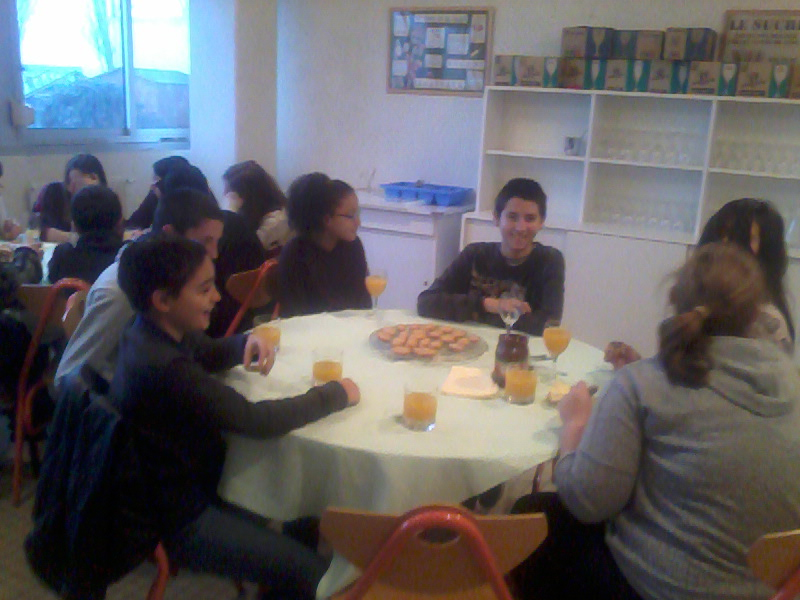 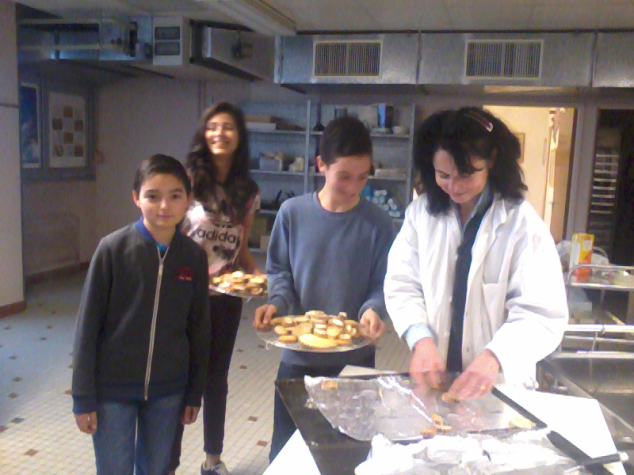 